附件32018 年“创青春”全国大学生创业大赛网络信息经济专项赛项目申报表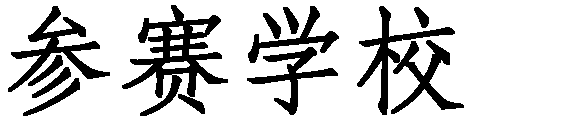 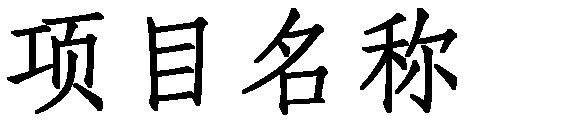 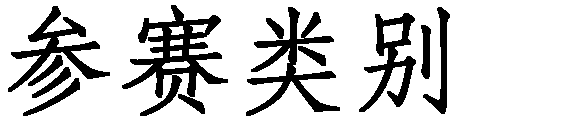 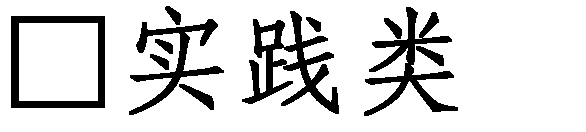 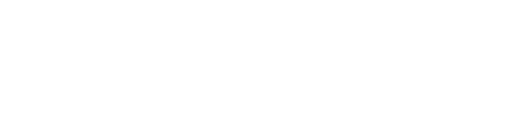 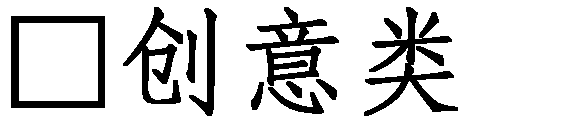 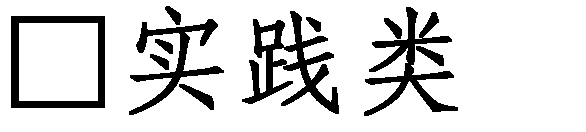 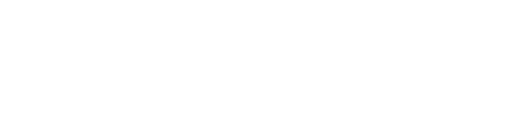 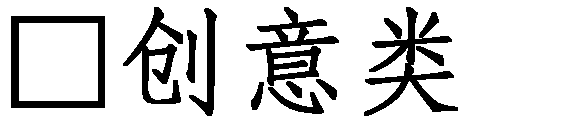 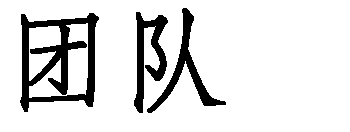 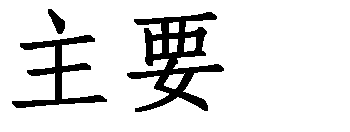 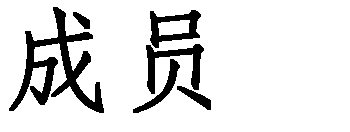 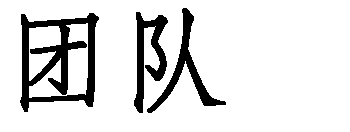 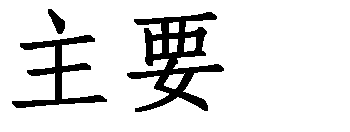 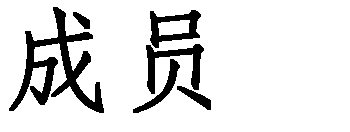 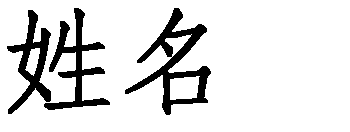 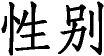 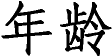 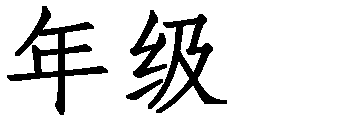 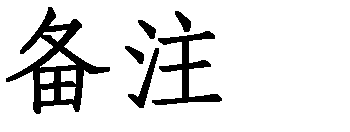 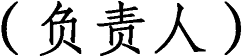 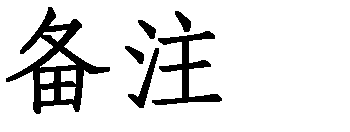 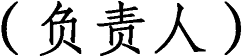 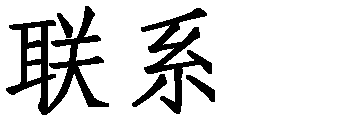 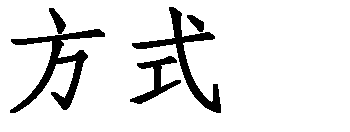 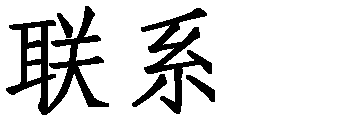 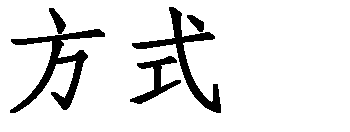 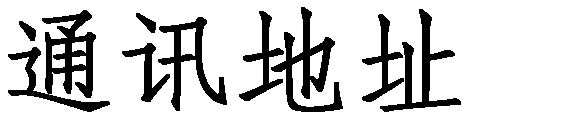 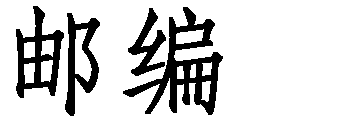 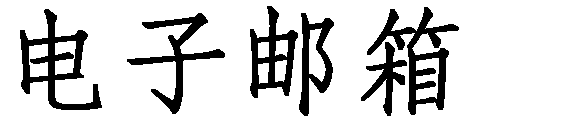 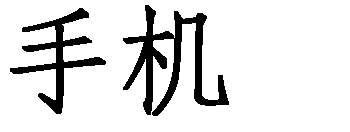 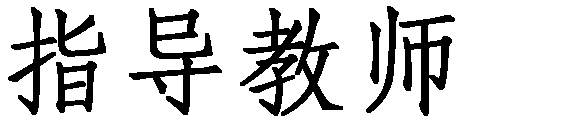 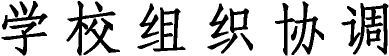 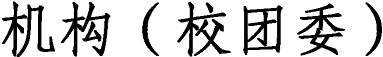 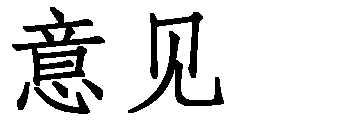 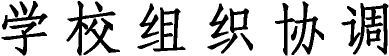 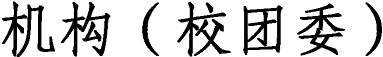 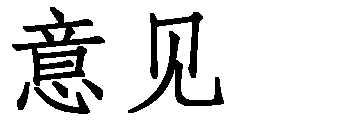 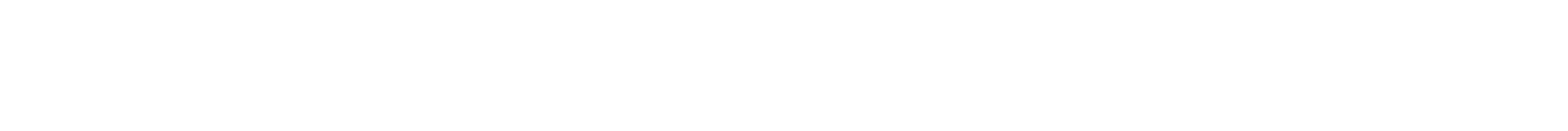 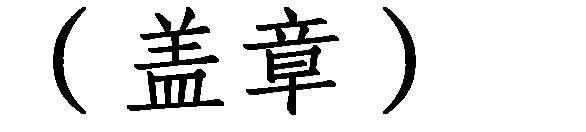 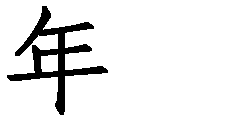 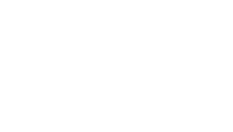 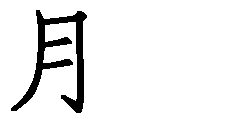 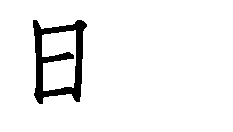 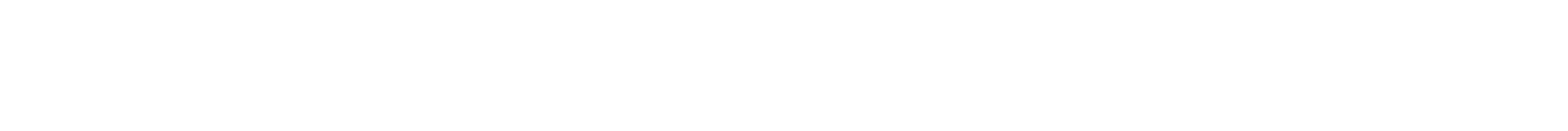 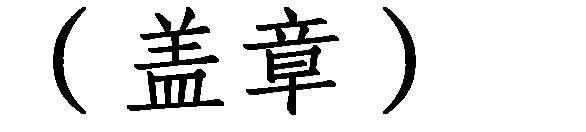 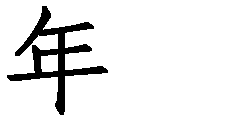 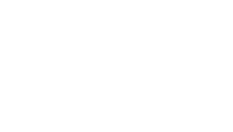 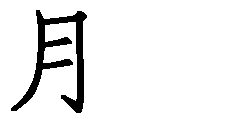 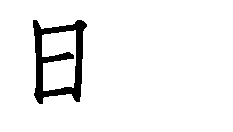 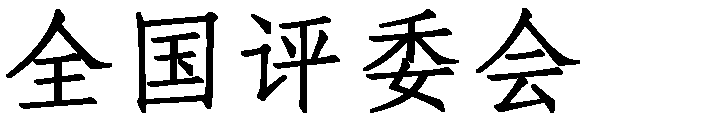 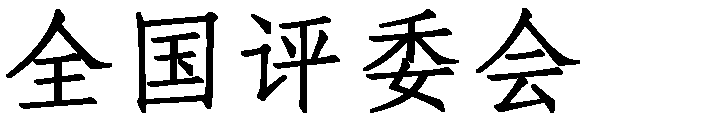 